Koffie & Thee 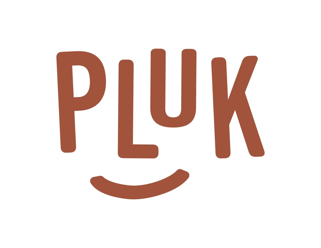 Vers geplukte muntthee					2.50Thee in diverse smaken					1.50Koffie 							2.00Cappuccino						2.50Latte Macchiato						3.00Koude drankenSap van de dag met fruit van het seizoen			2.50		Verfrissende dorstlesser water met munt, vers geplukt 	1.00Frisdrank Coca Cola, Fanta, Ice Tea & Spa rood		2.00Limonade lekker voor de kleintjes				0.50Huisgemaakte zoetighedenTaartje van het huis					2.00Heerlijk wisselende huisgemaakte taart. Vraag onze medewerkers wat de taart van vandaag is. Appeltaartje						2.00Onze huisgemaakte appeltaart is gemaakt van de appels uit onze eigen moestuin en met de kakelverse eitjes van onze kippen.Bon bonbons | 3 stuks					2.00Huisgemaakte bonbons en Aziatisch geïnspireerd. Speciaal gemaakt voor onze samenwerking met The Tiger Club. Dagbesteding & Theetuin	Logeeropvang		www.plukbreda.nlBurgstsedreef 15		Dorpsstraat 40		06 254859204822 ZA Breda		5113 TE Ulicoten		info@plukbreda.nl